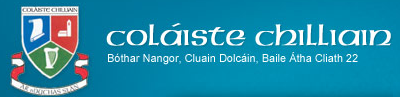 Attendance PolicyWe in Coláiste Chilliain recognise the importance of good attendance in the satisfactory development of the pupil. In this regard great emphasis is placed on encouraging students to attend school every day unless there is good reason for being absent.We also recognise the importance of keeping proper and precise attendance records of pupils under our care. There is a system in place to ensure this happens. This system is reviewed regularly in order to ensure it is functioning effectively and to improve it if there is a need.Of particular importance in this case is the cooperation between parents/guardians pupils and staff members for it is through this cooperation that we can ensure that every pupil has the opportunity to develop and to reach their potential.We ask that pupils be in school at 08.25 every morning. Assembly is held at 08.30 in the canteen on Mondays, Tuesdays and Fridays.The school timetable is as follows: Monday, Tuesday, Thursday and Friday – 08.35 – 15.20 and Wednesdays – 08.35 – 12.50.Pupils are allowed go to their lockers at 08.15.A text is sent home regarding absenteeism in the second or third period. Role of Parents/GuardiansWe ask parents/guardians to discuss the importance of good attendance and punctuality with their children and to show their respect for this by arranging holidays, appointments etc. outside of school time.The school journal is used to facilitate communication between the school and home.Parents/Guardians are asked to write a note in the appropriate section of the journal regarding absences or appointments and to ensure that the pupil has that note on the day of his/her return or that the school is informed about the absence beforehand. This can be done by writing a note in the journal or phoning the Year Head so that it can be recorded on the school’s system. In this case a note is not necessary on the return of the  pupil to school.In the case of long term absences it is the parents’/guardians’ responsibility to inform the school authorities.Parents/Guardians are asked to ensure that their children are in school every day unless there is good reason for the absence.Parents/Guardians who are collecting their children from school during school time must report to the office and to sign the signing out register.Role of PupilIt is the responsibility of the pupil to show the class teacher and/or year head a note explaining the absence on the first day of his/her return to school.It is the duty of the pupil to attend every class during the school day and to seek the teacher’s permission if there is a need to leave the class for whatever reason.Pupils are expected to be on time for their classes.If the pupils needs to leave the school during the school day (s)he must have a note from the parent/guardian. The pupil must show the note to the class teacher and/or the year head or the Deputy Principal or Principal.Role of SchoolThe school tries to promote good attendance by various means.Pupils are given an award for excellent attendance.Role of Teacher/Year HeadIf a pupil is late (s)he must collect a late note and present it to the subject teacher.Every subject teacher records the attendance of each class on VS Ware.If there is any doubt on behalf of a teacher about an absence they should discuss it with the relevant class teacher and/or year head.Is the the responsibility of the year head to collate and record pupil absences.Absences are recorded on VS Ware under the following titles.ALGM	 = As láthair gan míniú (Absent without reason given)ALM	 = As láthair le míniú (Absent with reason given)Déan	 = Déanach (Late)DéanM = Déanach le míniú (Late with excuse)Fionraí = dalta ar fionraí (Pupil suspended)Gníomh Scl. = Dalta ar ghníomh scoile (absent on school business)Attendance records are presented to the principal and sent to TUSLA (NEWB) twice a year.In the case of pupils who are absent for 20 days or more in any one school year, the school is obliged to send these details to TUSLA for pupils under 16 years of age. Parents of pupils over 16 will however be informed by the school regarding absences of over 20 days.Regular communication regarding prolonged and/or regular absences is maintained between the principal, deputy principal and the year heads.Parents/guardians are contacted if the year head is concerned over a pupil’s lack of attendance or poor punctuality.Information for Parents/GuardiansPart-time workChildren under the age of 15 are not allowed to work during a school term.At 15 yrs – 8 hours per week is the maximum allowed.At 15 yrs  - Children are not allowed work before 8am or after 8pm.At 16 and 17 yrs. Work is not permitted after 10pm if there is school the next morning.Pupils aged 16/17 yrs may work up until 11 pm during summer holidays.Education Welfare Act 2002.A pupil must have completed the Junior Certificate/Cycle and be 16 years old before they may leave the education system, whichever comes first.Parents/Guardians must inform the school in writing of the reasons behind absences.The Education Welfare Officer must be informed if a pupil is absent 20 days or more or if a pupil is suspended for 6 days or longer.Advantages of Regular AttendanceGood education prospectsGood career prospectsSocial and self-respectLife networkingCreating positive work patternsFostering respect for responsibility/disciplineOpportunities for extracurricular activitiesContact with friendsStrengthening self-confidenceImportant basic life skill.What can you do as a parent/guardian?Encourage full attendanceCreate an appropriate study/homework area and check homeworkBe certain and consistentEnsure they get enough sleepNo TV or computer in bedroomSet alarm clock and prepare good breakfastDon’t believe ‘nobody else is in/going in today’ Remain in contact with the schoolAttend parent/teacher meetings.This policy was considered and approved by the Board of Management of Coláiste Chilliain on the   ______________________  and will be reviewed on the ______________________Signed: ______________________________________	Cathaoirleach na Bhord Bainistíochta